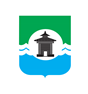 Российская ФедерацияИркутская областьКОНТРОЛЬНО-СЧЁТНЫЙ ОРГАНМуниципального образования «Братский район»ЗАКЛЮЧЕНИЕ № 27по результатам внешней проверки годового отчета об исполнении бюджета Куватского сельского поселения за 2021 год г. Братск 								          «29» апреля  2022 года  	Настоящее заключение подготовлено Контрольно-счетным органом муниципального образования «Братский район» по результатам внешней проверки годового отчета об исполнении бюджета Куватского сельского поселения за 2021 год, проведенной на основании Соглашения «О передаче полномочий по осуществлению внешнего муниципального финансового контроля»  от 29.01.2021г. № 17.	Внешняя проверка проведена в рамках полномочий Контрольно-счетного органа муниципального образования «Братский район», установленных:- Федеральным  законом  от 07.02.2011  № 6-ФЗ  «Об   общих   принципах организации и деятельности контрольно-счетных органов субъектов Российской Федерации и муниципальных образований»;- положением о контрольно  -  счетном органе  муниципального образования «Братский район» от 24.11.2021 г. № 240;- положениями статей 157, 264.4 Бюджетного кодекса Российской Федерации.	Основание для проведения проверки: пункт 2.6 Плана деятельности КСО МО «Братский район» на 2022 год.Цель внешней проверки: установление полноты и достоверности отражения показателей годовой бюджетной отчетности сельского поселения за отчетный финансовый год, ее соответствия требованиям нормативных правовых актов. Объект внешней проверки: Администрация Куватского сельского поселения.Предмет внешней проверки: годовой отчет об исполнении бюджета Куватского муниципального образования за 2021 год; иная бюджетная отчетность, сформированная в соответствии с требованиями Инструкции о порядке составления и предоставления годовой, квартальной и месячной отчетности об исполнении бюджетов бюджетной системы Российской Федерации, утвержденной приказом Минфина России от 28.12.2010 года №191н; бюджетная отчетность главных администраторов средств местного бюджета за 2021 год (отдельные формы).Вопросы внешней проверки: анализ бюджетной отчетности на соответствие требованиям нормативных правовых актов в части ее состава, содержания и срока представления для проведения внешней проверки; анализ достоверности показателей бюджетной отчетности, оценка взаимосвязанных показателей консолидируемым позициям форм бюджетной отчетности; оценка достоверного представления о финансовом положении сельского поселения на основании данных бухгалтерской отчетности.Объем средств бюджета, проверенных при проведении экспертно-аналитического мероприятия: по доходам – 18 552,8 тыс. рублей, по расходам – 18 556,6 тыс. рублей.В соответствии с Законом Иркутской области от 02.12.2004 года № 76-оз «О статусе и границах муниципальных образований Братского района Иркутской области» (в ред. от 21.12.2018) Куватское муниципальное образование образовано на территории Братского района Иркутской области и наделено статусом сельского поселения. В состав территории Куватского муниципального образования входят земли населенного пункта деревня Куватка. Структуру органов местного самоуправления составляют: глава муниципального образования; Дума муниципального образования; администрация муниципального образования. Согласно требованиям статьи 264.2 БК РФ годовой отчет об исполнении местного бюджета подлежит утверждению муниципальным правовым актом представительного органа муниципального образования.Ответственными должностными лицами за подготовку и представление бюджетной отчетности за 2021 год являлись глава Куватского муниципального образования –  Трескина М.В., бухгалтер – Панова О.А..Результаты внешней проверкиОбщие положенияОтчет  об    исполнении  местного  бюджета  для  подготовки  заключения  на  негопоступил в КСО МО Братского района в сроки, установленные  пунктом 3 статьи 264.4 Бюджетного кодекса Российской Федерации.  Для проведения внешней проверки годового отчета об исполнении бюджета Куватского сельского поселения за 2021 год были предоставлены следующие документы:бюджетная отчетность, согласно пункту 3 статьи. 264.1 БК РФ:- отчет об исполнении бюджета;- баланс исполнения бюджета;- отчет о финансовых результатах деятельности;- отчет о движении денежных средств;- пояснительная записка;проект   решения   Думы сельского   поселения «Об исполнении бюджета сельскогопоселения за 2021 год» с указанием общего объема доходов, расходов и дефицита (профицита) бюджета;исполнение   доходов   бюджета   сельского   поселения   по  кодам  классификациидоходов бюджета;исполнение  расходов  бюджета  сельского  поселения по ведомственной структурерасходов;исполнение  расходов  бюджета  сельского  поселения  по разделам и подразделамклассификации расходов бюджетов;исполнение  источников   финансирования дефицита бюджета сельского поселенияпо кодам классификации источников финансирования дефицитов бюджетов;отчет об использовании средств муниципального дорожного фонда;отчет об использовании бюджетных ассигнований на  реализацию  муниципальныхпрограмм.2.Изменение плановых показателей бюджетаБюджет Куватского муниципального образования утвержден решением Думы Куватского сельского поселения от 30.12.2020 года № 91:по доходам в сумме 15 396,5 тыс. рублей; по расходам в сумме 15 442,5 тыс. рублей; размер дефицита в сумме 65,0 тыс. рублей, или 3,7% утвержденного общего годового объема доходов бюджета поселения без учета утвержденного объема безвозмездных поступлений и (или) поступлений налоговых доходов по дополнительным нормативам отчислений.Основные характеристики местного бюджета на 2021 год неоднократно изменялись. В течение года в решение Думы Куватского муниципального образования от 27.12.2019 года № 68 шесть раз вносились изменения:- решение Думы сельского поселения от 30.03.2021 года№ 95;- решение Думы сельского поселения от 29.04.2021 года № 97;- решение Думы сельского поселения от 31.08.2021 года № 108;- решение Думы сельского поселения от 29.09.2021 года № 110;- решение Думы сельского поселения от 28.10.2021 года № 113;Окончательной редакцией Решения о бюджете от 28.12.2021 года № 124 утверждены основные характеристики бюджета:по доходам в сумме 18 536,0 тыс. рублей, в том числе налоговые и неналоговые доходы в сумме 1 313,8 тыс. рублей, безвозмездные поступления в сумме 17 222,2 тыс. рублей, из них объем межбюджетных трансфертов, получаемых из областного бюджета – 937,4 тыс. рублей, из бюджета Братского района – 16 284,8 тыс. рублей; по расходам в сумме 19 852,9 тыс. рублей; с дефицитом в сумме 1 316,9 тыс. рублей, что составляет 100,2% утвержденного общего годового объема доходов бюджета поселения без учета утвержденного объема безвозмездных поступлений.Анализ изменения плановых показателей основных характеристик бюджета, согласно принятым в истекшем году решениям Думы Куватского муниципального образования, по внесению изменений в решение о бюджете поселения, а также исполнение местного бюджета за 2021 год представлено в таблице №1. 									         Таблица №1, тыс. руб.  Установлено, плановые бюджетные назначения по доходам бюджета, по сравнению с первоначальной редакцией решения о бюджете, в течение 2021 года  увеличены
(с 15 396,5 тыс. рублей до 18 536,0 тыс. рублей)  на 3 139,5 тыс. руб. или на 20,4%.Основное увеличение плановых показателей по доходам осуществлено: по группе «Налоговые и неналоговые доходы» – на 61,1 тыс. рублей, или на  4,9%, по группе «Безвозмездные поступления» – 100% исполнение. Плановые расходы бюджета в 2021 году были уменьшены на 1 296,3 тыс. рублей, или на 6,5%.                                       3.Исполнение бюджета по доходамКак определено ст. 55 Федерального закона от 06.10.2003 №131-ФЗ, формирование доходов местных бюджетов осуществляется в соответствии с бюджетным законодательством Российской Федерации, законодательством о налогах и сборах и законодательством об иных обязательных платежах.Источниками доходов бюджета являются налоговые доходы, неналоговые доходы и безвозмездные поступления от других бюджетов бюджетной системы Российской Федерации.Анализ исполнения местного бюджета по доходам с учетом данных решения о бюджете и отчета об исполнении консолидированного бюджета (ф. 0503317) в разрезе налоговых, неналоговых доходов и безвозмездных поступлений представлен
в таблице №2.          Таблица № 2, тыс. руб.Таким образом, в структуре доходной части бюджета поселения налоговые и неналоговые доходы в отчетный период составили   7,2 %, безвозмездные поступления – 92,8%. В первоначальной редакции Решения о бюджете №91 объем налоговых и неналоговых доходов прогнозировался на уровне 1 252,7 тыс. рублей. Фактическое исполнение выше первоначальных плановых показателей на 77,9 тыс. рублей или 6,2 % и составило 1 330,6 тыс. рублей. Бюджетообразующими для сельских поселений в соответствии со статьей 61.5 Бюджетного кодекса Российской Федерации являются доходы, зачисляемые в виде местных налогов, – земельного налога (по нормативу 100%), налога на имущество физических лиц (по нормативу 100%).Согласно отчетным данным доля доходов от местных налогов при исполнении бюджета в 2021 году составила   13,1% от общего объема налоговых поступлений и 101,3% исполнения от плановых:налог на имущество физических лиц при плане 5,0 тыс. рублей, получено 5,1 тыс. рублей, исполнение 100,2 %;земельный налог при плане 168,7 тыс. рублей, получено 169,0 тыс. рублей, исполнение 100,2 %.Удельный вес налога на доходы физических лиц в структуре налоговых доходов составляет 21,6 %, при плане 238,3 тыс. рублей, получено 283,2 тыс. рублей, исполнение 100,2 %; налога на акцизы по подакцизным товарам – 62,1 %, при плане 815,6 тыс. рублей, выполнено 831,3 тыс. рублей, исполнение 101,9 %.Анализ неналоговых доходов за отчетный период согласно решениям Думы показал, в первоначально утвержденном плане составлял 20,0 тыс. рублей, в уточненном плане – 22,2 тыс. рублей.Из поступивших за 2021 год доходов в бюджет муниципального образования в сумме 18 552,8 тыс. рублей, налоговые и неналоговые доходы составили 1 330,6 тыс. руб. (7,2 %), а безвозмездные поступления – 117 222,2 тыс. рублей (92,8%).В первоначальной редакции Решения о бюджете объем безвозмездных поступлений прогнозировался на уровне 14 143,8 тыс. рублей. Фактическое исполнение безвозмездных поступлений выше первоначальных плановых показателей на 4 412,8 тыс. рублей и составило 17 222,2 тыс. рублей или 100 % к плановым показателям.Исполнение в разрезе безвозмездных поступлений в 2021 году по видам отражено в таблице № 3.                                                                                            Таблица № 3, тыс. руб.Как видно из таблицы прогнозные значения в 2021 году по безвозмездным поступлениям исполнены на 100 процентов и составили 17 222,2 тыс. рублей.В результате принятых в течение года изменений в бюджет, доходная часть бюджета Куватского поселения увеличилась на 3 156,3 тыс. рублей (первоначальный план – 15 396,5 тыс. рублей) и составила 18 552,8тыс. рублей. В общем объеме доходов бюджета сельского поселения доля межбюджетных трансфертов от других бюджетов бюджетной системы составила 92,8%.Данные по объемам поступивших субсидий, субвенций, дотаций, иных межбюджетных трансфертов на 01.01.2022 подтверждены показателями по соответствующим строкам Справки по консолидируемым расчетам (ф. 0503125).4. Исполнение бюджета по расходамСогласно отчету об исполнении консолидированного бюджета (ф.0503317) расходы местного бюджета на 2021 год утверждены в сумме 17 123,8 тыс. рублей, исполнены на 01.01.2021 в сумме 15 793,8 тыс. рублей, или 92,2 % от бюджетных назначений, неисполненные назначения составили – 1 330,0 тыс. рублей. Аналитическая информация, подготовленная на основании данных об исполнении консолидированного бюджета (ф. 0503317) за 2021 год в разрезе разделов бюджетной классификации отражена в таблице № 4.                     Таблица № 4, тыс. руб.КСО Братского района отмечает, что в структуре расходной части бюджета поселения от общего объема расходов наибольшую долю составляют расходы по разделам:– 0100 «Общегосударственные расходы» 45,9% (8 526,4 тыс. руб.); – 0800 «Культура, кинематография» 25,4% (4 721,1 тыс. руб.); – 0300 «Национальная безопасность и правоохранительная деятельность» 13,8% (2 561,5     тыс. рублей).          Наименьшую - 0,9%Мобилизационная и вневойсковая подготовка (163,3 тыс. рублей) и 1100 «Физическая культура и спорт» – 2,3 % (423,7 тыс. рублей) от общего объема расходов.	Как видно из таблицы, в полном объеме от утвержденных бюджетных ассигнований исполнены расходы по подразделам:0106 «Обеспечение деятельности органов финансового (финансово-бюджетного) надзора» – 118,3 тыс. рублей – 100%;  	0203 «Мобилизационная и вневойсковая подготовка» – 163,3 тыс. рублей – 100%;	0309 «Защита населения и территории от чрезвычайных ситуаций природного и техногенного характера, гражданская оборона» – 2 561,5 тыс. рублей – 100%;	1105 «Другие вопросы в области физической культуры и спорта» – 423,7 тыс. рублей – 100%.	Экономически не эффективно рассчитаны и использованы бюджетные назначения по подразделу 0409 «Дорожное хозяйство» – при плане 1 745,0 тыс. руб., факт составил 1 288,5 тыс. руб. или 73,8%.  	Причины отклонений в пояснительной записке к проекту об исполнении бюджета сельского поселения за 2021 год не раскрыты по неисполненным бюджетным назначениям в сумме 1 296,3тыс. рублей.Пунктом 1 статьи 81 БК РФ установлено, что в расходной части бюджетов всех уровней бюджетной системы Российской Федерации предусматривается создание резервных фондов местных администраций. По разделу 0111 «Резервные фонды», расходы в 2021 году утверждены в первоначальном и уточненном бюджете в размере 4,0 тыс. рублей, что не превышает норматива, установленного бюджетным законодательством. В отчетном периоде средства резервного фонда из-за отсутствия чрезвычайных (аварийных) ситуаций, не привлекались.5. Исполнение программной части бюджетаРасходы бюджета на реализацию муниципальных программ в 2021 году выразились в сумме 18 236,2 тыс. рублей и составили 98,3% от общего объема расходов сельского поселения. Установлен процент исполнения программных расходов – 93,4% к плановым показателям. В разрезе муниципальных программ финансовые ресурсы бюджета распределились следующим образом:          Таблица №5, тыс. руб.Из таблицы видно, что из 6 утвержденных муниципальных программ сто процентного исполнения по четырем:Высокий процент исполнения установлен по программам:100% «Развитие физической культуры и спорта»;100% «Гражданская оборона, предупреждение и ликвидация чрезвычайных ситуаций»;100% «Муниципальные финансы муниципального образования»; 100% «Развитие объектов коммунальной инфраструктуры».	Не высокий процент исполнения установлен по программе «Развитие дорожного хозяйства в муниципальном образовании», процент составил 73,8 или 1 288,5 тыс. рублей. Из-за остатков неиспользованных бюджетных ассигнований в общей сумме 1 296,3 тыс. руб., процент исполнения по программам от утвержденных бюджетных назначений составил 93,5%. Статьей 179.4 Бюджетного кодекса РФ дорожный фонд определен как часть средств бюджета, подлежащая использованию в целях финансового обеспечения дорожной деятельности в отношении автомобильных дорог общего пользования, а также капитального ремонта и ремонта дворовых территорий многоквартирных домов, проездов к дворовым территориям многоквартирных домов населенных пунктов. К дорожным фондам отнесены Федеральный дорожный фонд, дорожные фонды субъектов Российской Федерации и муниципальные дорожные фонды.Бюджетные ассигнования муниципального дорожного фонда, не использованные в текущем финансовом году, направляются на увеличение бюджетных ассигнований муниципального дорожного фонда в очередном финансовом году. 	Наибольший удельный вес в общей сумме фактических программных расходов за 2021 год установлено по программам «Муниципальные финансы муниципального образования» – 45,9% (8 369,3 тыс. рублей), «Культура» – 25,9% (4 721,1 тыс. рублей), «Гражданская  оборона, предупреждение и ликвидация чрезвычайных ситуаций» – 14,0% (2 561,5 тыс. рублей). Наименьший удельный вес сложился по программе «Развитие физической культуры и спорта» – 2,3% (423,7 тыс. рублей).	Согласно требованиям пункта 3 статьи 179 БК РФ по каждой муниципальной программе ежегодно проводится оценка эффективности ее реализации. Порядок проведения указанной оценки и ее критерии устанавливаются местной администрацией муниципального образования.По результатам указанной оценки местной администрацией муниципального образования может быть принято решение о необходимости прекращения или об изменении, начиная с очередного финансового года, ранее утвержденной муниципальной программы, в том числе необходимости изменения объема бюджетных ассигнований на финансовое обеспечение реализации муниципальной программы.Непрограммых расходов в 2021 году исполнено 320,4тыс. рублей или 0,5% от общей суммы расходов.Информация по непрограммным расходам представлена в таблице №6.Таблица №6, тыс. руб.КСО Братского района считает, что в отчетном периоде бюджет Куватского поселения исполнен с хорошими  показателями как по расходам (93,5%), так и по доходам (100,1%).6. Результат исполнения бюджета	Первоначальной редакцией решения о бюджете от 30.12.2020 № 91 размер дефицита установлен в сумме 46,0 тыс. рублей, или 3,7% утвержденного общего годового объема доходов местного бюджета без учета утвержденного объема безвозмездных поступлений, т.е. в пределах установленного бюджетным законодательством РФ размере. Источником внутреннего финансирования дефицита бюджета было предусмотрено получение и погашение кредитов от кредитных организаций: получение 52,9 тыс. руб., погашение – 6,9 тыс. руб.	В окончательной редакции решения о бюджете от 28.12.2021 № 124 размер дефицита местного бюджета утвержден в сумме 1 316,9 тыс. рублей. Источники внутреннего финансирования дефицита бюджета: получение кредита в сумме 52,9 тыс. рублей и изменение остатков средств на счетах по учету средств бюджета в сумме 1 270,9 тыс. рублей (увеличение – минус 18 588,9 тыс. руб., уменьшение плюс – 19 859,8 тыс. руб.).	По результатам исполнения местного бюджета за 2021 год по состоянию на 01.01.2022 сложился дефицит в размере 1 316,9 тыс. рублей, что согласуется с показателями отчета об исполнении консолидированного бюджета ф. 0503317 по коду стр.450 раздела 2. Расходы бюджета.	Как следует из раздела 3 «Источники финансирования дефицита бюджета» данного отчета, в качестве источников внутреннего финансирования дефицита бюджета Куватского сельского поселения были привлечены:	- изменение остатков средств на счетах по учету средств бюджетов в сумме 3,8 тыс. рублей (увеличение остатков средств – минус 19 915,3 тыс. рублей, уменьшение остатков средств – плюс 19 919,1 тыс. рублей).7. Состояние муниципального долга	Фактически в 2021 году Куватского муниципальным образованием муниципальные заимствования не осуществлялись, муниципальные гарантии не выдавались, получение кредитов от других бюджетов бюджетной системы Российской Федерации не осуществлялись.8.Оформление годовой бюджетной отчетности	Годовая отчетность предоставляется в соответствии с Приказом Министерства финансов Российской Федерации от 28 декабря 2010 № 191н «Об утверждении Инструкции о порядке составления и представления годовой, квартальной отчетности об исполнении бюджетов бюджетной системы Российской Федерации» (в ред. Приказов Минфина России от 31.01.2020 №191н от 16.12.2020 №311н).	В Контрольно-счетный орган годовой отчет об исполнении бюджета Куватского сельского поселения поступил в срок, установленный пунктом 3 статьи 264.4 Бюджетного кодекса Российской Федерации. В составе отчета, для установления полноты и достоверности отражения показателей годовой бюджетной отчетности, оформления форм, таблиц и пояснительной записки к годовой отчетности, предоставлены следующие формы:баланс исполнения бюджета (ф.0503130);справка по заключению счетов бюджетного учета отчетного финансового года (ф.0503110);отчет о финансовых результатах деятельности (ф. 0503121);отчет о движении денежных средств (ф.0503123);справка по консолидируемым расчетам (ф.0503125);	отчет об исполнении бюджета (ф. 0503317); 	ф. 0503160 «Пояснительная записка». 	Бухгалтерская отчетность предоставляется на бумажных носителях в сброшюрованном и пронумерованном виде, с оглавлением и  сопроводительным письмом. В случае Куватского сельского поселения нарушен п.4 Инструкции №191н – отчетность сшита не общим отчетом, а  по отдельным формам, не пронумерована. 	При выборочной проверке соответствия и оформления представленных форм требованиям инструкции установлено следующее.            При анализе форм 0503130 «Баланс исполнения бюджета» и 0503121 «Отчет о финансовых результатах деятельности» и проверки соблюдения контрольных соотношений показателей отчетов бюджетной отчетности установлено:            1. В части закрытия года и финансового результата экономического субъекта – соответствие форм 0503130 «Баланс исполнения бюджета» и 0503110 «Справка по заключению счетов бюджетного учета отчетного финансового года».        2. В части «доходов» и «расходов» в сумме итоговых показателей – соблюдено равенство форм 0503121 «Отчет о финансовых результатах деятельности» и 0503110 «Справка по заключению счетов бюджетного учета отчетного финансового года»;     – контрольное соотношение в части чистого поступления основных средств – соблюдены и составляют – минус 258,9 тыс. руб.;     – в части чистого поступления материальных запасов – контрольные соотношения выдержаны и составили – 25,2 тыс. руб.;   – в части операций с финансовыми активами и обязательствами данные форм соответствуют взаимосвязанным показателям и равны сумме – минус 17 021,8 тыс. руб.;       4. В ф. 0503123 «Отчет о движении денежных средств» изменение остатков денежных средств на счетах бюджетов соответствуют аналогичным показателям ф. 0503127 «Отчет об исполнении бюджета». Показатели ф. 0503127 (стр.200) в части кассовых операций по исполнению бюджетов соответствуют показателям Консолидированного бюджета о движении денежных средств ф. 0503123 (стр.2100) и составляют 17 513,1 тыс. руб.     6. Показатели неисполненных бюджетных и денежных обязательств ф. 0503128 «Отчет о принятых бюджетных обязательствах» (гр.11 и гр.12) не соответствуют данным разделов 1. «Сведения о неисполненных бюджетных обязательствах» и 2. «Сведения о неисполненных денежных обязательствах» формы 0503175, требуется пояснение.        При сверке объема кредиторской задолженности с объемом неисполненных принятых денежных обязательств установлено, что показатели, отраженные в гр.12 ф. 0503128 «Отчет о принятых бюджетных обязательствах» соответствуют показателям гр.9 ф. 0503169 «Сведения по дебиторской и кредиторской задолженности» и составляют 133,9 тыс. руб.  В графе 8 ф. 0503128 «Отчет о принятых бюджетных обязательствах» не отражены суммы принятых бюджетных обязательств с применением конкурентных способов. Учреждениями не ведется учет по санкционированию расходов при определении поставщиков (подрядчиков, исполнителей) через закупки с использованием конкурентных способов, не ведется учет сумм экономии, полученной при осуществлении закупки при определении поставщика (раздел 4 «Сведения об экономии при заключении государственных (муниципальных) контрактов с применением конкурентных способов» формы 0503175).  Анализ ф. 0503128 «Отчет о принятых бюджетных обязательствах» показал, что учреждениями не формируются расчеты по отложенным обязательствам, то есть обязательствам, величина которых определена на момент их принятия условно (или расчетно), и по которым не определено время их исполнения, при условии создания в учете учреждения по данным обязательствам резерва предстоящих расходов (в частности резервы отпусков).    7. Анализ ф. 0503369 «Сведения по дебиторской и кредиторской задолженности» на начало и на конец отчетного периода показал:           –– в части чистого увеличения  кредиторской задолженности расхождений нет;           –– в части операций с финансовыми активами и обязательствами данные форм соответствуют взаимосвязанным показателям и равны сумме минус 17 021,8 тыс. рублей;–– соответствие показателей в части чистого операционного результата минус 17 265,8 тыс. рублей. 	2. В ф. 0503123 «Отчет о движении денежных средств» изменение остатков средств всего на счетах бюджетов соответствуют аналогичным показателям Отчета 0503130 «Баланс исполнения бюджета» и ф. 0503127 «Отчет об исполнении бюджета» и равны сумме    17 513,1 тыс. рублей. Показатели ф. 0503317 (стр.200) в части кассовых операций по исполнению бюджетов соответствуют показателям Консолидированного бюджета о движении денежных средств ф. 0503123 (стр.2100) и составляют 18 556,6 тыс. рублей.При сверке объема кредиторской задолженности с объемом неисполненных принятых денежных обязательств установлено, что показатели, отраженные в гр.12 ф. 0503128 «Отчет о принятых бюджетных обязательствах» соответствуют показателям гр.9 ф. 0503169 «Сведения по дебиторской и кредиторской задолженности» и составляет 133,9 тыс. руб.             4. Дебиторская задолженность на 01.01.2022 г. отсутствует.	5. Анализ структуры  кредиторской задолженности ф. 0503169 на начало и на конец отчетного периода показал: Кредиторская задолженность, тыс. руб.	Установлено уменьшение кредиторской задолженности на 491,3 тыс. рублей. Наибольший удельный вес 67,6% приходится на задолженность по принятым обязательствам – 90,6 тыс. рублей. Просроченная задолженность отсутствует.    Форма № 0503160 «Пояснительная записка» заполнена в разрезе пяти разделов, согласно п. 152. Инструкции №191н: - таблица № 1 «Сведения о направлениях деятельности» заполняется в случае изменения направлений деятельности (ОКВЭД) субъекта бюджетной отчетности за отчетный год в части тех видов деятельности, которые в первые были осуществлены в отчетном году или которые были прекращены п.153 Приказа Минфина России от 16.12.2020 №311н;– в нарушение п. 154 Инструкции №191н в состав годовой отчетности вошла таблица №2, которая исключена из состава бюджетной отчетности приказом Минфина России от 02.11.2017 № 176н «О внесении изменений в приказ Министерства финансов Российской Федерации от 28 декабря 2010 №191н»;– таблица №5, №7 – исключены из состава бюджетной отчетности начиная с отчетности 2020 года приказом Минфина России от 31.01.2020г. №13н.- раздел 5 включает в себя Таблицу №4 «Сведения об основных положениях учетной политики»; таблица №6 «Сведения о проведении инвентаризации» (п.158. Инструкции) заполняется в части выявленных расхождений, при отсутствии расхождений по результатам инвентаризации, проведенной в целях подтверждения показателей годовой бюджетной отчетности, таблица не заполняется и в составе отчетности не предоставляется. Факт проведения годовой инвентаризации отражается в текстовой части раздела 5 «Прочие вопросы деятельности субъекта бюджетной отчетности».Не предоставлен отчет Форма №1-ФД.Выводы1. Заключение подготовлено Контрольно-счетным органом муниципального образования «Братский район» по результатам внешней проверки годового отчета об исполнении бюджета Куватского муниципального образования за 2021год, проведенной на основании ст. 264.4 БК РФ и Соглашения «О передаче полномочий по осуществлению внешнего муниципального финансового контроля»  от 29.01.2021г. № 17.	2. Отчет представлен в КСО МО «Братский район» в сроки, установленные бюджетным законодательством и Положением о бюджетном процессе в Куватском муниципальном образовании, с описью, сопроводительным письмом, но отчетность сшита не общим отчетом, а  по отдельным формам, не пронумерована.  3. В течение 2021 года решениями представительного органа муниципального образования в параметры местного бюджета шесть раз вносились изменения. Согласно ст. 184.1 БК РФ проект решения об исполнении бюджета содержит основные характеристики бюджета, к которым относятся общий объем доходов бюджета, общий объем расходов, дефицит (профицит) бюджета.	Фактическое исполнение бюджета составило: по доходам – 18 552,8 тыс. рублей (100,1% от запланированного поступления). Из общей суммы доходов бюджета поселения налоговые и неналоговые составили 7,2%, безвозмездные поступления – 92,8%, что говорит о высокой степени зависимости бюджета от поступлений из областного и районного бюджета;по расходам – 18 556,6 тыс. рублей (93,5% от плана). Основную долю расходов местного бюджета составили расходы по разделам: 0100 «Общегосударственные вопросы» – 45,9%, 0800 «Культура, кинематография» – 25,4% от общего объема расходов.	Наименьшую долю составили расходы по разделам 0200 «Национальная оборона» – 0,9% и 1100 «Физическая культура и спорт» – 2,3% от общего объема расходов.Общий объем средств, направленный на реализацию программ, составил 98,3%. Анализ использования бюджетных ассигнований дорожного фонда Куватского сельского поселения показал  низкое исполнение – средства дорожного фонда в 2021  использованы на 73,8%, в связи, с чем остаток бюджетных ассигнований дорожного фонда по состоянию на 01.01.2022 составил 456,5 тыс. рублей.     дефицит бюджета составил - 1 316,9 тыс. рублей.	4. В ходе проведения экспертно-аналитического мероприятия по оценке полноты и достоверности отражения показателей годовой бюджетной отчетности, оформления форм, таблиц и пояснительной записки к годовой отчетности, соответствия взаимосвязанных показателей отчетов, установлено:– бюджетная отчетность по полноте предоставленных форм соответствует требованиям ст.264.1 БК РФ и п. 11.3 Инструкции № 191н «О порядке составления и предоставления годовой, квартальной и месячной отчетности об исполнении бюджетов бюджетной системы РФ»– в целях составления годовой бюджетной отчетности была проведена инвентаризация активов и обязательств согласно положений п.7 Инструкции №191н, п.20 Инструкции №157н; – отчетность составлена нарастающим итогом с начала года, числовые показатели отражены в рублях с точностью до второго десятичного знака после запятой (п.9 Инструкции №191н);– при выборочной проверке соблюдения контрольных соотношений форм бюджетной отчетности установлено соответствие показателей основных форм бюджетной отчетности;– согласно п.152 Инструкции структура Пояснительной записки соответствует требованиям и составлена в разрезе пяти разделов, но текстовая часть не дает полной информации о деятельности и финансовом положении муниципального образования как экономического субъекта;-– в нарушение п. 154 Инструкции №191н в состав годовой отчетности вошла таблица №2, которая исключена из состава бюджетной отчетности приказом Минфина России от 02.11.2017 № 176н «О внесении изменений в приказ Министерства финансов Российской Федерации от 28 декабря 2010 №191н»;– таблица №5, №7 – исключены из состава бюджетной отчетности начиная с отчетности 2020 года приказом Минфина России от 31.01.2020г. №13н.– таблица N 6 не заполняется и в составе отчетности не предоставляется. Факт проведения годовой инвентаризации отражается и фактически отражен  в текстовой части раздела 5 «Прочие вопросы деятельности субъекта бюджетной отчетности» Пояснительной записки (ф. 0503160);            Контрольно-счетный орган МО «Братский район» считает, что годовой отчет Куватского муниципального образования за 2021 год по основным параметрам соответствует требованиям Инструкции 191н, действующему законодательству и является достоверным.           Выявленные отдельные недостатки, отраженные в заключении, КСО Братского района рекомендует учесть при формировании бюджетной отчетности в дальнейшем:         1. учитывать изменения в законодательстве Российской Федерации при составлении годовой бюджетной отчетности;          2. соблюдать контрольные соотношения показателей форм бюджетной отчетности при формировании отчета, выявленные расхождения отражать в текстовой части Пояснительной записки;        3. вести мониторинг и контроль  состояния дебиторской и кредиторской задолженности с целью предотвращения и снижения просроченной задолженности;        4. использовать в работе счет 401.60 – по ведению расчетов по отложенным обязательствам, то есть обязательствам предстоящих расходов;        5. ведение учета по санкционированию расходов.         Контрольно-счетный орган МО «Братский район» рекомендует принять к рассмотрению годовой отчет об исполнении бюджета поселения за 2021 год на заседании Думы Куватского сельского поселения, после отмены Решения Думы Куватского сельского поселения № 128А от 11.04.2022г., так как  нарушен порядок принятия проекта решения об исполнении бюджета.Аудитор контрольно-счетного органа муниципального образования «Братский район» 	 Н.А. ЮхнинаОсновные характеристики бюджетаУтверждено решением Думы от 28.12.21г. № 124Исполнено за 2021 годОтклонение(гр.5-гр.4)Процент  исполнения14567Доходы бюджета  всего:18 536,018 552,816,8100Из них:Налоговые и неналоговые доходы1 313,81330,616,8101,3Безвозмездные поступления17 222,217 222,20100Расходы:19 852,918 556,6-1 596,3393,5Дефицит ( -), профицит (+)1 316,93,8ххНаименование показателяБюджет поселения на 2021 г., в редакциях Решений ДумыБюджет поселения на 2021 г., в редакциях Решений ДумыОтклонение (гр.3-гр.2)Исполнено по отчету за 2021 г.Отклонение (гр.5-гр.3)% исполненияНаименование показателя№ 91 от 30.12.20г. Первоначально утвержденный план№ 124от 28.12.21г. Уточненный планОтклонение (гр.3-гр.2)Исполнено по отчету за 2021 г.Отклонение (гр.5-гр.3)% исполнения1234567НАЛОГОВЫЕ И НЕНАЛОГОВЫЕ ДОХОДЫ1 252,71 313,861,11 330,616,8101,3НАЛОГОВЫЕ ДОХОДЫ:1 232,71 281,3Налог на доходы физических лиц238,3283,244,9283,90,7100,2Налоги на товары (работы и услуги), реализуемые на территории РФ815,6815,7-0,4831,316,1101,9Налог на совокупный доход2,63,20,63,20100Налог на имущество166,2173,77,5174,10,4100,2- на имущество физических лиц05,05,05,10,1102-  земельный налог160168,78,71690,3100,2Государственная пошлина106,0-4,06,00100НЕНАЛОГОВЫЕ ДОХОДЫ:20,032,112,132,10100Доходы от использования имущества, находящиеся в муниципальной собственности09,99,99,90100Доходы от оказания платных услуг и компенсации затрат бюджетов поселений2022,22,222,20100Невыясненные поступления, зачисляемые в бюджеты сельских поселений000000БЕЗВОЗМЕЗДНЫЕ ПОСТУПЛЕНИЯ: 14 143,817 222,23 078,417 222,20100ИТОГО ДОХОДОВ15 396,518 536,03 139,518 552,816,8100Наименование показателяУтвержденоИсполнено% исполненияБезвозмездные поступления: 17 222,217 222,2Дотации бюджетам субъектов РФ и муниципальных образований16 216,816 216,8100Субсидии бюджетам бюджетной системы РФ 200200100Субвенции бюджетам субъектов РФ и муниципальных образований164164100Иные межбюджетные трансферты641,4641,4100Наименование показателяКБКУтверждено решением Думы от 30.12.2021, тыс. руб.Исполнено в 2021, тыс. руб.Отклонение (гр.5-гр.4) тыс. руб.% исполнения (гр.5/гр.4*100)124567Общегосударственные вопросы 01008 531,18 526,4-4,799,9Функционирование высшего должностного лица субъекта РФ и муниципального образования 01021 240,81 240,7-0,199,9Функционирование Правительства РФ, высших исполнительных органов государственной власти субъектов РФ, местных администраций01047 028,17 027,5-0,699,9Обеспечение деятельности финансовых, налоговых и таможенных органов и органов финансового (финансово-бюджетного) надзора0106118,3118,30100Проведение выборов и референдумов0107137,8137,80100Резервные фонды 0111000Другие общегосударственные вопросы 01132,12,10100Национальная оборона 0200163,3163,30100Мобилизационная и вневойсковая подготовка0203163,3163,30100Национальная безопасность и правоохранительная деятельность 03002 561,72 561,5-0,2100Защита населения и территории от чрезвычайных ситуаций природного и техногенного характера, гражданская оборона03102 561,52 561,50100Другие вопросы в области национальной безопасности и правоохранительной деятельности03140000Национальная экономика 04001 745,01 288,5-456,573,8Общеэкономические вопросы0401Дорожное хозяйство 04091 745,01 288,5-456,573,8Жилищно-коммунальное хозяйство0500872,3872,10100Коммунальное хозяйство 05021 400,01 400,00100Благоустройство 0503732,3732,1-0,299,9Культура, кинематография 08005 554,84 721,1-833,785Культура 08015 554,84 721,1-833,785Физическая  культура и спорт 1100423,7423,70100Другие вопросы в области физической культуры и спорта1105423,7423,70100Обслуживание государственного и муниципального долга 130010-10Обслуживание государственного внутреннего и муниципального долга 1301000Итого расходов:х19 852,918 556,6-1 296,393,5№ п/пНаименованиеКЦСРУтверждено решением Думы от 28.12.21г.    № 124Исполнение 2021 годОтклонение, тыс. руб. (гр.5-гр.4)% исполнения (гр.5/гр.4*100)12345671«Муниципальные финансы муниципального образования» на 2015-2021 годы70000000008 371,08 369,3-1,71002«Развитие дорожного хозяйства в муниципальном образовании» на 2015-2021 годы76000000001 7451 288,5-456,573,83«Развитие объектов коммунальной инфраструктуры» на 2015-2021 годы8100000000872,3872,1-0,21004«Культура» на 2015-2021 годы86000000005 554,84 721,1-833,785,05«Развитие физической культуры и спорта» на 2015-2021 годы9000000000423,7423,701006«Пожарная безопасность, предупреждение и ликвидация чрезвычайных ситуаций в муниципальном образовании»» на 2015-2021 годы  92000000002 561,72 561,5-0,2100Итого по муниципальным программам19 528,518 236,2-1 292,393,4Непрограммные расходы324,4320,4-4,098,8ИТОГО:19 852,918 556,6-1 296,393,5НаименованиеКЦСРПлан на 2021 годИсполнение% исполненияПроведение выборов и референдумов9930000000150,0137,891,9Резервный фонд администрации99400000004,000Выполнение других обязательств муниципального образования99500000001,41,4100Осуществление областного государственного полномочия по определению перечня должностных лиц органов местного самоуправления99Д00000000,70,7100Перечисление межбюджетных трансфертов бюджету муниципального района из бюджета поселения на осуществление полномочий по осуществлению внешнего муниципального финансового контроля в соответствии с заключенными соглашениями997000000017,217,2100Обеспечение реализации отдельных областных государственных полномочий, переданных полномочий Российской Федерации99Б0000000163,3163,3100Непрограммные расходы, всего:9900000000336,6320,495,2номер счета бюджетного учетана начало годана начало годана начало годана конец годана конец годана конец годаномер счета бюджетного учетавсегов т.ч. просроченнаяуд. вес, %всегов т.ч. просроченнаяуд. вес, %205 расчеты по доходам000000302 расчеты по принятым обязательствам335,3053,690,6067,6303 расчеты по платежам в бюджеты276,6044,243,4032,4304 внутриведомственные расчеты13,402,2000итого:625,301001340100